قائمة بالأبحاث وأسماء المجلات العلمية وتصنيفها حسب الضوابط المعتمدة لصرف مكافأة التميز لأعضاء هيئة التدريس السعوديين ومن في حكمهم في الجامعات السعودية وفقاً لاعتمادها من الهيئة الوطنية للتقويم والاعتماد الأكاديمي. فقط الأبحاث المنشورة بتاريخ 3/1/1430هـ الموافق 1 يناير 2009م، حسب الفقرة (7) من (سابعاً) من الضوابط المعتمدة المشار إليها أعلاه.اسم عضو هيئة التدريس:                                                             رئيس القسم:                                                  عميد الكلية:                                         التوقيع:							                 التوقيع:				                 التوقيع:                                 المملكة العربية السعودية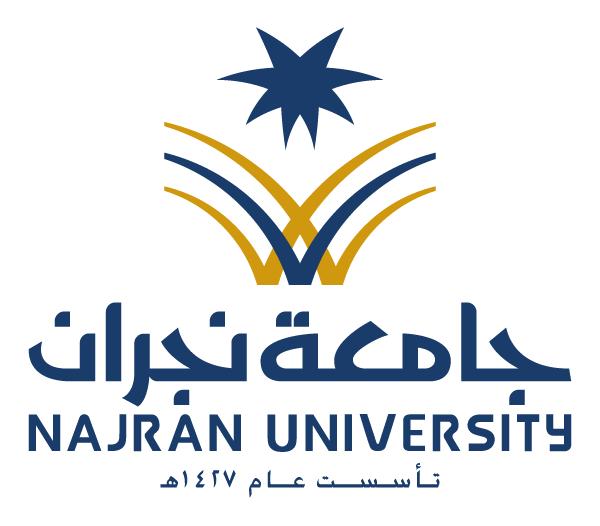 KING DOM OF SAUDI ARABIA                                                     وزارة التعليم Ministry of Education                                                    جامعة نجرانNajran University                                              مكتب وكيل الجامعةVice president of postgraduate                                        للدراسات العليا والبحث العلميand Research office                              معنوان البحثالدرجة العلمية لعضو هيئة التدريس فترة نشر البحثالمؤلفونوعاء النشرImpact FactorISSNتاريخ النشرتاريخ النشرالفئةملاحظاتمعنوان البحثالدرجة العلمية لعضو هيئة التدريس فترة نشر البحثالمؤلفونوعاء النشرImpact FactorISSNهجريميلاديالفئةملاحظات123